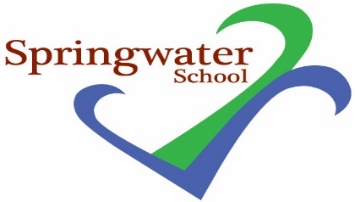 23rd March 2023Please see below a link to a free activity in the Easter holidays. This is funded by the FEAST scheme which is open to Free school meal pupilsA great experience for your FSM families over Easter. Just wanted to make sure you had seen it and signposted to your families if suitable.Outdoor Adventure with Base Camp - North Yorkshire Together